어피티 머니로그 작성 가이드1. 나의 재무 프로필조금 번거롭지만, 한 번 제대로 해놓으면 앞으로의 돈 관리가 편해집니다. 당장 뭘 해야 할지 선명하게 보이기 시작하거든요. 시간을 충분히 갖고 아래 내용을 하나하나 채워보세요!나를 표현하는 사진과 사진 설명(사연 선정 시 머니레터에 실리는 사진이기 때문에 노출을 원치 않는 개인정보(얼굴, 이름, 기타 정보)가 담기지 않도록 유의해 주세요) 사진에 대한 설명을 적어주세요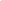 머니 프로필닉네임:나이: 만 ~세나의 금융성향 테스트 결과:돈 관련 목표:직장생활 총기간: 5년 차현재 하는 일: 미디어회사 마케팅팀 3년 차 마케터세전 연봉: 월 평균 실수령액:주거형태: (본가 거주, 월세, 전세, 자가, 기숙사 등)현재 자산비상금:예적금:연금:투자금:보증금:대출금:(필요 시 추가)나의 한 달 현금 흐름 관리 방법수입을 어떤 식으로 저축하고, 투자하고, 지출하는지 현금 흐름 위주로 자세하게 서술해 주세요. 계좌, 예금, 적금, 카드, 금융 상품의 이름을 구체적으로 적어주세요.매월 말 남은 돈을 토스 자유 적금으로 이체해요10일에 월급이 들어오면 카드 대금을 즉시 결제해요. 신용카드는 네이버 현대카드 한 개 쓰고 있어요. 실적을 채우기 위해 30만 원까지 써요.토스 굴비 적금 30만 원, 신한 청포도 청년 적금50만 원, 주택 청약 10만 원, 우리은행 ISA 30만 원, 토스 모임통장 5만 원을 이체해요.보험 및 공과금 생활비 통장에 이체해서 빠져나가도록 해요.남은 돈을 용돈 통장으로 이체해서 체크카드로 사용해요.비정기적인 수입이 생기면 케이뱅크 파킹통장에 이체해요.매일 저녁 자기 전에 뱅크샐러드 앱을 확인하고, 소비 내역을 분류해요.월평균 고정비 고정비는 매달 비교적 고정적으로 나가는 비용을 말합니다. 대표적으로 월세, 통신비, 교통비, 보험료, 할부금, 유료 구독 서비스(넷플릭스, 네이버플러스 멤버쉽, 신문 구독, ...) 등이 있어요. 주거비:교통비:통신비:유료 구독 서비스:자기계발:대출상환:(필요 시 추가)월평균 변동비변동비는 매달 다르게 나가는 비용입니다. 옷을 사는 데 쓴 쇼핑비, 모임 자리에서 호기롭게 긁은 술값, 술 마시고 집 들어가는 데 사용한 택시비 등을 예로 들 수 있어요. 고정비와 마찬가지로 항목과 금액을 리스트 식으로 작성해주세요!식비:쇼핑:문화생활:(필요 시 추가)연간 비정기 지출구체적이지 않아도 괜찮습니다. 지난 1년을 돌이켜보며, 대략 얼마의 금액을 지출했는지 적어주세요.연간 여행 경비:연간 명절 비용:연간 경조사 비용:(필요 시 추가)2. 머니로그머니로그는 돈 고민에 대한 솔루션이 제공되는 소비 일기 챌린지입니다.프롤로그, 일주일 일기, 에필로그로 이루어져 있습니다.샘플은 어피티 홈페이지에서 확인해 주세요!시작 전, 프롤로그를 작성해주세요. 7일 동안 지출이 있을 때마다 사진*을 찍고 메모장에 기록하며 일주일 일기를 작성해주세요.
*사진은 정방형 규격으로 촬영해, 필터나 보정을 거치지 않은 원본을 첨부해주세요.일주일 일기 작성이 끝나면 텍스트와 사진을 기고 양식에 맞게 넣어주세요.에필로그를 작성해주세요. 마지막으로, 쭉 읽어보며 부족하거나 아쉬운 부분을 채워주세요.[Part 1 - 프롤로그] 일주일 일기를 시작하기 전, 마음가짐과 평소 소비 습관에 대해 자유롭게 적어주세요.[Part 2 - 일주일 일기]일주일 동안 돈 쓴 이야기를 일기 형태로 작성해주세요. 과거의 소비를 떠올리며 적는 것이 아니라, 매일매일 그날의 일기를 작성하는 게 중요합니다.*하루에 하나의 사진을 넣어주세요. 사진이 없으신 경우 어피티 기본 사진과 함께 나갈 수 있습니다. 개인정보가 담기지 않도록 유의해 주세요.1일 차, ~요일AM 8:25 아이스 아메리카노 2,000원 출근 전에 회사 로비 카페에서 커피를 샀다. 직원 할인이 되어서 저렴하지만 매일 마시니 적은 금액은 아닌 것 같다.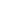 PM 6:00 샹그리아 원데이 클래스 49,000원 샹그리아만들기 원데이 클래스! 스페인에서 맛보았던 그 달콤하고 행복한 기분이 많이 떠올랐다. 오늘 배운 대로만 하면 집에서도 만들 수 있을 만큼 쉽게 설명해 주셨다. 요새 이런 원데이 클래스 찾아다니는 재미가 쏠쏠하다.PM 10:00 이자카야 21,000원 마침 젊음의 거리 홍대에 왔으니 뒤풀이까지! 오코노미야키를 우리 할머니 옷장스러운 인테리의 가게에서 먹으니 새롭고 뭔가 더 꿀맛이었다.👉 DAY 1 TOTAL: 70,000원2일 차, ~요일👉 DAY 2 TOTAL: 70,000원3일 차, ~요일👉 DAY 3 TOTAL: 70,000원4일 차, ~요일👉 DAY 4 TOTAL: 70,000원5일 차, ~요일👉 DAY 5 TOTAL: 70,000원6일 차, ~요일👉 DAY 6 TOTAL: 70,000원7일 차, ~요일👉 DAY 7 TOTAL: 70,000원일주일 간 지출 총액식비: ~원
교통: ~원기타: ~원
(필요시 추가)👉 총 ~원[Part 3 - 에필로그]일주일 동안 머니로그를 진행하면서 들었던 생각을 적어주세요. 아쉬웠거나 놀라웠던 점, 앞으로의 마음가짐 등 자유롭게 작성해주시면 됩니다.[Part 4 – 돈 관련 고민]현재 나의 돈 관련 고민을 두 가지로 정리해 적어주세요.사연을 선정해 고민에 대한 솔루션을 보내드립니다.자세하고 솔직하게 적어주실수록 솔루션이 정확해집니다.머니로그를 작성해 moneyletter@uppity.co.kr로 보내주세요.보내주신 머니로그 중 사연을 선정해 돈 관련 고민에 대한 솔루션을 보내드립니다.선정된 사연과 솔루션은 기고자의 검토 후 머니레터, 홈페이지 등 어피티 채널과 어피티의 SNS 및 제휴 채널를 통해 발행됩니다.머니로그 등 어피티의 기고형 콘텐츠에서는 기고자의 개인 신상 및 정보를 철저히 보호합니다.개인정보에 해당하는 것으로 판단되는 내용 및 이미지는 임의로 삭제 및 대체될 수 있음을 알려드립니다.